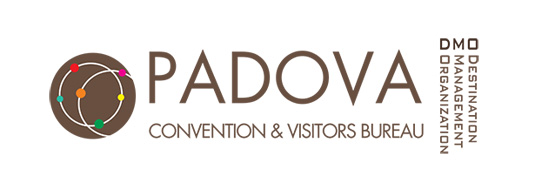 Comunicato stampa Il Veneto, per tre giorni, al centro della meeting industry italianaInizia giovedì 14 marzo a Vicenza la convention nazionale di Federcongressi & Eventi. Il Convention Bureau di Padova è capofila nel rappresentare le sette province venete. E sabato i grandi organizzatori di eventi congressuali visiteranno le location più suggestive per organizzare i loro meetingIl Veneto sarà il centro della meeting industry italiana. Per quattro giorni il sistema congressuale italiano, ma anche quello europeo, si è dato appuntamento nella “Land of Venice”. Federcongressi & Eventi ha infatti deciso di organizzare il principale momento associativo del 2019 a Vicenza: una grande convention che inizierà la mattina di giovedì 14 marzo e continuerà, con numerosi eventi, fino alla fine della settimana. Coinvolgendo l’intero territorio regionale.Dopo tre giorni di incontri, conferenze e meeting, sabato è previsto un “fam trip”, un tour di familiarizzazione con il territorio, a cura del Convention Bureau di Padova. Per far vedere e “toccare con mano” ai grandi organizzatori di eventi le location più suggestive, in un viaggio fra la città del Santo e Rovigo. Proprio Padova ha l’onore di guidare il lavoro nel campo congressuale delle sette province del Veneto: infatti Convention Bureau padovano è stato eletto da qualche settimana, all’unanimità, coordinatore del network regionale dei convention bureaux del Veneto.“Un’industria che spinge forte, quella congressuale - dichiara con entusiasmo Flavio Rodeghiero, il Presidente del Consorzio Turistico DMO Padova, al cui interno opera anche il ramo congressuale – Abbiamo tutti gli ingredienti giusti per continuare la crescita: un territorio accogliente e unico, buone infrastrutture, un brand, la “Land Of Venice” fatto di città e provincie note in tutto il mondo per la loro bellezza. Con la novità importantissima del Nuovo Centro Congressi di Padova, che dal 2020 sarà la più grande struttura congressuale del Nordest: un’eccellenza che pone Padova, ma direi l’intero Veneto, a confronto con i grandi organizzatori europei di eventi. Facendo sistema e continuando il percorso che abbiamo intrapreso abbiamo la possibilità, conclude Rodeghiero, di attrarre ogni anno migliaia di utenti congressuali fortemente motivati. Porteremo nel nostro territorio cultura, scienza, innovazione. Oltre a un ovvio ritorno economico e d’indotto occupazionale”.Finiti i lavori congressuali del meeting di Federcongressi & Eventi (qui il programma completo), il Convention Bureau di Padova affronterà, con una ventina di organizzatori di eventi selezionati, l’avventura del “fam trip”: l’obiettivo è di far conoscere i luoghi chiave (ma anche tutti i servizi offerti) dal territorio padovano e rodigino, per portare nuovi grandi eventi congressuali. Il programma, l’itinerario e le particolarità dell’offerta sono descritti in questa pagina dedicata: un armonico susseguirsi di luoghi e persone da conoscere: le Piazze del centro, l’Orto Botanico sito UNESCO, Palazzo della Ragione e poi le meraviglie di Rovigo, con spazi non convenzionali di architettura industriale, perfetti per meeting, eventi aziendali ed espositivi, concorsi pubblici, set cinematografici, spettacoli e shooting fotografici per lanciare nuovi prodotti e servizi.  Walter MilanResponsabile Comunicazione Consorzio DMO PadovaPiazza Antenore 3, 35131 PadovaTel. 049 8201395 Cell. 340 9037901